Oud-Turnhout, 17 januari 2021NieuwsbriefBeste ouders  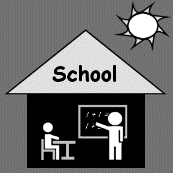 Vorige week kregen jullie een verkorte nieuwsbrief met daarin de melding van een positieve besmetting op de school.  Enkele klassen gingen een week in quarantaine.  Leerlingen en personeelsleden die zich deze week lieten testen naar aanleiding van de besmetting op school testten allemaal negatief.  We zijn blij dat we morgen terug met alle klassen kunnen starten.  Dat de besmetting niet uitbreidde op school bewijst ook dat de maatregelen die we treffen op de school zin hebben.De scholen blijven in code oranje functioneren.  Dit wil zeggen dat alle regels van voor de kerstvakantie blijven gelden.  Voor het afhalen van de leerlingen ’s avonds wachten de leerlingen die in het stenen gebouw hun klas hebben in de hal.  Deze leerlingen kunnen worden afgehaald aan de deur van de hal.  Alle andere leerlingen kunnen worden opgewacht aan het bestaande wachtvak.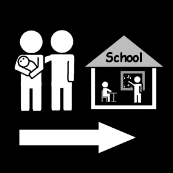 Voor de ritten op de schoolbus blijven we het gebruik van een mondmasker adviseren.  Leerlingen van de kleuterschool, lagere school en secundaire school zitten samen op de bus.  Eenmaal aangekomen op school is het opzetten van een mondmasker door leerlingen niet nodig omdat zij hier met leeftijdsgenoten een bubbel vormen.  
Mogen we vragen om de mondmaskers regelmatig uit te wassen?  We beschikken op school nog over reservemaskers voor leerlingen.  Indien jullie hier nood aan hebben kunnen jullie dit vragen.   Een doosje voorzien om het mondmasker overdag in te bewaren wanneer het in de boekentas zit is handig.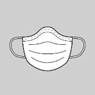 Vorige week startten we op school met de klassenraden.  Tijdens een klassenraad worden alle leerlingen van een klas besproken en worden opgestelde doelen aangepast.  Aansluitend op de klassenraad volgen  oudercontacten om jullie te informeren.  Tijdens dit oudercontact hebben jullie de kans om samen met een juf of therapeut te overleggen.  Het oudercontact in oktober werd later georganiseerd door de verlengde herfstvakantie.  Omdat de periode nu erg kort is willen we het oudercontact van februari ook enkele weken later zetten.  We verschuiven dit naar donderdag 25 februari. 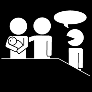 De oudercontacten zullen opnieuw online georganiseerd worden.  Jullie zullen hiervoor nog een uitnodiging krijgen.  Omdat er vaak al goed op voorhand moet worden ingeschreven voor vakantieopvang en activiteiten tijdens vakanties maakte Elke, onze sociaal verpleegster, een overzicht met alle mogelijkheden van vakantieopvang en vrijetijdsbestedingen.  Jullie vinden dit overzicht als bijlage bij deze nieuwsbrief.  Bij de meeste voorstellen staan telefoongegevens of adresgegevens vermeld.  Hulp nodig bij een aanvraag of nog vragen?  Ook hiervoor kunnen jullie terecht bij Elke. 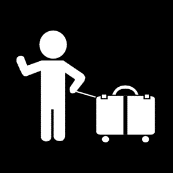 Deze data zetten we nog in de kijker: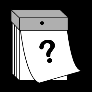 Op maandag 1 februari hebben we een facultatieve verlofdag.  Deze dag is een vrije dag voor de leerlingen, juffen en meesters.Van maandag 15 februari tot zondag 21 februari is het krokusvakantie.Donderdag 25 februari houden we een online oudercontact.Bieke VerhoevenJuffen en meesters BKLO de Brem.